PENERAPAN ASAS PERADILAN SEDERHANA, CEPAT DAN BIAYA RINGAN DI PENGADILAN AGAMAKENDARI KELAS 1.A 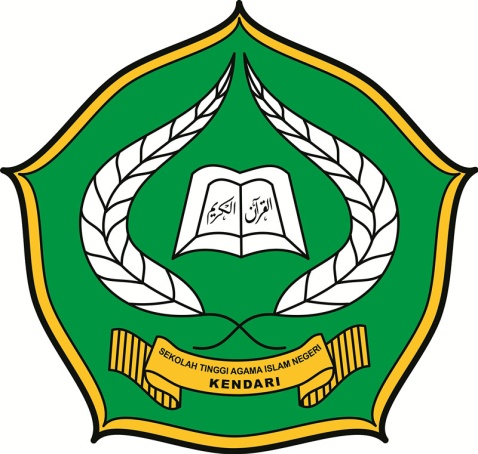 Diajukan Untuk Memenuhi Syarat-Syarat Untuk Mencapai Sarjana Hukum Islam Pada Program Studi Ahwalusy SyakhshiyahOleh ADLI ASY’ARINim. 09020101016JURUSAN SYARIAH DAN EKONOMI ISLAMSEKOLAH TINGGI AGAMA ISLAM NEGERI (STAIN)SULTAN QAIMUDDINKENDARI2013